Ur. broj:  OKGF-3/19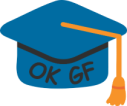 Mostar, 14. siječnja 2019.Izvješće Sastanak Rektora,i Prorektora s Prodekanima UJ, dana 14.01.2019. u 11 sati u Vijećnici Građevinskog fakulteta povodom Izrade Akcijskog plana provedbe Strategije Sveučilišta u MostaruNa sastanku su bili prisutni Rektor dr.sc. Zoran Tomić, Prorektori: dr.sc. Vlado Majstorović, dr.sc. Vesna Kazazić,  dr.sc. Sanja Bijakšić, dr.sc. Ivo Čolak, te Prodekani svih Ustrojbenih jedinica. S našeg fakulteta su bili prisutni : prodekan za nastavu: dr.sc. Dragan Ćubela, prodekanica za znanost: dr.sc. Amira Galić, predsjednica OKGF-a: mr.sc. Tatjana Džeba i  viši asistent Kristina Miletić.Dnevni red: Izrada Akcijskog plana provedbe Strategije Sveučilišta u MostaruRektor dr.sc. Zoran Tomić je pozdravio sve prisutne i poželio uspješan rad na izradi i provedbi Akcijskog plana Strategije Sveučilišta, naglašavajući važnost ovog sastanka, na kojem će se po prvi put izrađivati Akcijski plan Strategije Sveučilišta. Naglasak je na Aktivnostima u 2019.g.Prorektor dr.sc. Vlado Majstorović, kao voditelj Akcijskog plana Strategije Sveučilišta, dao je korisne informacije o previđenim aktivnostima u 2019. kao što su:Ostvarenje suradnje s gospodarstvom, priprema publikacija za upoznavanje gospodarstvenika o znanstvenom potencijalu i resursima Sveučilišta,Organizaciji zajedničkih događaja tvrtki i Sveučilišta,Upisivanje svih znanstvenika na Sveučilištu u Google znalac i sl,Ulazak u barem jednu relevantnu bazuPovećanje radova u CC bazama,Podnošenje prijava e-zbornika u Scopus i sl.Zadužio je sve prodekane UJ da unesu aktivnosti planirane na razini UJ u 2019. koje će biti realne i izvedive, kako bi se na kraju godine mogao pratiti postotak realizacije. Prorektorica dr.sc. Vesna Kazazić je za Obrazovanje iznjela metodologiju (formu izvješća će dostaviti svakoj UJ), plan provedbe aktivnosti (npr popis studijskih programa, popis programa za cjeloživotno obrazovanje, popis nastavnih baza), pravni aspekt (planirano 8 novih Pravilnika na SUM-u), i mjesečnu dinamiku radnih sastanaka, te tromjesečnu analizu provedbe Akcijskog plana. Svaka UJ treba popis aktivnosti pregledati i dopuniti.Prorektorica dr.sc. Sanja Bijakšić je naglasila da treba povećati dolaznu i odlaznu mobilnost, uključivati se u različite Sveučilišne mreže, izrađivati promotivne materijale. Krajem svibnja planiran je Info dan na Sveučilištu. Posebnu pozornost posvetiti organiziranju master-studija na engleskom jeziku, organizaciji Međunarodnih ljetnih škola, izrađivanju spiska kolegija koji se mogu izvoditi na nekom od stranih jezika, organiziranju gostujućih predavanja i td. Uredu za međunarodnu suradnju dostaviti e-mail s kim želimo surađivati kako bi se pokušalo ostvariti kontakt i uspostaviti suradnja.Prorektor dr.sc. Ivo Čolak se osvrnuo na Aktivnosti iz strateškog cilja znanosti. Istaknuo je značaj jačanja laboratorijske opreme na Sveučilištu, jačanje suradnje s gospodarstvom, doktorske izobrazbe, nakladničke djelatnosti. Posebno je istaknuo formiranje tima za Ranking SveučilištaProrektor dr.sc. Zdenko Klepić je, naglasivši značaj realnosti planiranja aktivnosti, dao primjere što se može navesti kao aktivnost u 2019. a odnosi se na resurse Sveučilišta. Planiran je Gospodarski forum, otkupljen je ISS i sad je u vlasništvu Sveučilišta, oformljen je SUMMIT isl.Zaključeno je da do petka 21.01. sve Ustrojbene jedinice dostave popunjene aktivnosti za provedbu Akcijskog plana u 2019. godini u tablicama, razvrstane po Stateškim ciljevima i zadatcima. Iste će se razmatrati na kolegiju Dekana.Zapisnik sastavila:______________________mr.sc. Tatjana Džeba